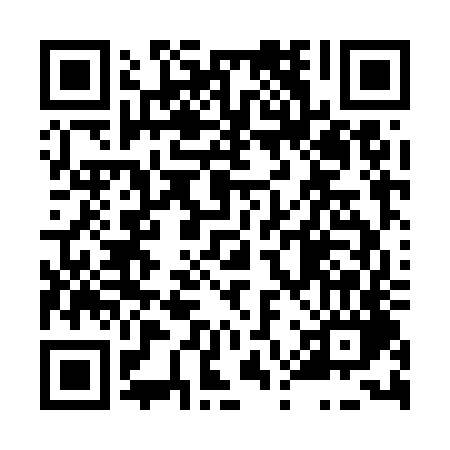 Prayer times for Bosonohy, Czech RepublicWed 1 May 2024 - Fri 31 May 2024High Latitude Method: Angle Based RulePrayer Calculation Method: Muslim World LeagueAsar Calculation Method: HanafiPrayer times provided by https://www.salahtimes.comDateDayFajrSunriseDhuhrAsrMaghribIsha1Wed3:175:3212:515:568:1110:172Thu3:145:3012:515:568:1210:193Fri3:115:2912:515:578:1410:224Sat3:085:2712:515:588:1510:245Sun3:055:2512:515:598:1710:276Mon3:025:2412:506:008:1810:307Tue2:595:2212:506:018:2010:328Wed2:565:2112:506:028:2110:359Thu2:535:1912:506:038:2210:3810Fri2:505:1812:506:038:2410:4011Sat2:475:1612:506:048:2510:4312Sun2:445:1512:506:058:2710:4613Mon2:415:1312:506:068:2810:4814Tue2:385:1212:506:078:2910:5115Wed2:355:1112:506:088:3110:5416Thu2:345:0912:506:088:3210:5717Fri2:345:0812:506:098:3310:5918Sat2:335:0712:506:108:3511:0019Sun2:335:0512:506:118:3611:0020Mon2:325:0412:506:118:3711:0121Tue2:325:0312:516:128:3811:0122Wed2:315:0212:516:138:4011:0223Thu2:315:0112:516:148:4111:0324Fri2:315:0012:516:148:4211:0325Sat2:304:5912:516:158:4311:0426Sun2:304:5812:516:168:4411:0427Mon2:304:5712:516:168:4611:0528Tue2:294:5612:516:178:4711:0529Wed2:294:5512:516:188:4811:0630Thu2:294:5512:526:188:4911:0631Fri2:294:5412:526:198:5011:07